DEFI n° 1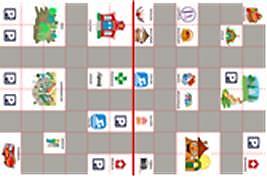 NIVEAU 2Itinéraire dans RobotLandItinéraire dans RobotLandItinéraire dans RobotLandTon robot circule dans la ville. Il doit aller du parking 7 au cinéma. Ton robot circule dans la ville. Il doit aller du parking 7 au cinéma. Ton robot circule dans la ville. Il doit aller du parking 7 au cinéma. Ton robot circule dans la ville. Il doit aller du parking 7 au cinéma. Groupe départemental chargé des mathématiquesGroupe départemental chargé des mathématiquesDEFI n° 2NIVEAU 2Itinéraire dans RobotLandItinéraire dans RobotLandItinéraire dans RobotLandTon robot circule dans la ville. Il doit aller de la caserne des pompiers au garage.  Ton robot circule dans la ville. Il doit aller de la caserne des pompiers au garage.  Ton robot circule dans la ville. Il doit aller de la caserne des pompiers au garage.  Ton robot circule dans la ville. Il doit aller de la caserne des pompiers au garage.  Groupe départemental chargé des mathématiquesGroupe départemental chargé des mathématiquesDEFI n° 3NIVEAU 2Itinéraire dans RobotLandItinéraire dans RobotLandItinéraire dans RobotLandTon robot circule dans la ville. Il doit aller de l’école au bowling.  Ton robot circule dans la ville. Il doit aller de l’école au bowling.  Ton robot circule dans la ville. Il doit aller de l’école au bowling.  Ton robot circule dans la ville. Il doit aller de l’école au bowling.  Groupe départemental chargé des mathématiquesGroupe départemental chargé des mathématiquesDEFI n° 4NIVEAU 2Itinéraire dans RobotLandItinéraire dans RobotLandItinéraire dans RobotLandTon robot circule dans la ville. Il doit aller de l’école au collège.  Ton robot circule dans la ville. Il doit aller de l’école au collège.  Ton robot circule dans la ville. Il doit aller de l’école au collège.  Ton robot circule dans la ville. Il doit aller de l’école au collège.  Groupe départemental chargé des mathématiquesGroupe départemental chargé des mathématiquesDEFI n° 5NIVEAU 2Itinéraire dans RobotLandItinéraire dans RobotLandItinéraire dans RobotLandTon robot circule dans la ville. Il doit aller du parking 1 à la mairie.  Ton robot circule dans la ville. Il doit aller du parking 1 à la mairie.  Ton robot circule dans la ville. Il doit aller du parking 1 à la mairie.  Ton robot circule dans la ville. Il doit aller du parking 1 à la mairie.  Groupe départemental chargé des mathématiquesGroupe départemental chargé des mathématiquesDEFI n° 6NIVEAU 2Itinéraire dans RobotLandItinéraire dans RobotLandItinéraire dans RobotLandTon robot circule dans la ville. Il doit aller de chez le coiffeur au parc.  Ton robot circule dans la ville. Il doit aller de chez le coiffeur au parc.  Ton robot circule dans la ville. Il doit aller de chez le coiffeur au parc.  Ton robot circule dans la ville. Il doit aller de chez le coiffeur au parc.  Groupe départemental chargé des mathématiquesGroupe départemental chargé des mathématiquesDEFI n° 7NIVEAU 2Itinéraire dans RobotLandItinéraire dans RobotLandItinéraire dans RobotLandTon robot circule dans la ville. Il doit aller du parking 4 à la piscine 2.  Ton robot circule dans la ville. Il doit aller du parking 4 à la piscine 2.  Ton robot circule dans la ville. Il doit aller du parking 4 à la piscine 2.  Ton robot circule dans la ville. Il doit aller du parking 4 à la piscine 2.  Groupe départemental chargé des mathématiquesGroupe départemental chargé des mathématiquesDEFI n° 8NIVEAU 2Itinéraire dans RobotLandItinéraire dans RobotLandItinéraire dans RobotLandTon robot circule dans la ville. Il doit aller du parking 7 au cinéma.  Ton robot circule dans la ville. Il doit aller du parking 7 au cinéma.  Ton robot circule dans la ville. Il doit aller du parking 7 au cinéma.  Ton robot circule dans la ville. Il doit aller du parking 7 au cinéma.  Groupe départemental chargé des mathématiquesGroupe départemental chargé des mathématiquesDEFI n° 9NIVEAU 2Itinéraire dans RobotLandItinéraire dans RobotLandItinéraire dans RobotLandTon robot circule dans la ville. Il doit aller du parking 5 au collège.  Ton robot circule dans la ville. Il doit aller du parking 5 au collège.  Ton robot circule dans la ville. Il doit aller du parking 5 au collège.  Ton robot circule dans la ville. Il doit aller du parking 5 au collège.  Groupe départemental chargé des mathématiquesGroupe départemental chargé des mathématiquesDEFI n° 10NIVEAU 2Itinéraire dans RobotLandItinéraire dans RobotLandItinéraire dans RobotLandTon robot circule dans la ville. Il doit aller de chez le médecin à la caserne des pompiers.  Ton robot circule dans la ville. Il doit aller de chez le médecin à la caserne des pompiers.  Ton robot circule dans la ville. Il doit aller de chez le médecin à la caserne des pompiers.  Ton robot circule dans la ville. Il doit aller de chez le médecin à la caserne des pompiers.  Groupe départemental chargé des mathématiquesGroupe départemental chargé des mathématiquesDEFI n° 11NIVEAU 2Itinéraire dans RobotLandItinéraire dans RobotLandItinéraire dans RobotLandTon robot circule dans la ville. Il doit aller du parking 8 à la piscine 1.  Ton robot circule dans la ville. Il doit aller du parking 8 à la piscine 1.  Ton robot circule dans la ville. Il doit aller du parking 8 à la piscine 1.  Ton robot circule dans la ville. Il doit aller du parking 8 à la piscine 1.  Groupe départemental chargé des mathématiquesGroupe départemental chargé des mathématiquesDEFI n° 12NIVEAU 2Itinéraire dans RobotLandItinéraire dans RobotLandItinéraire dans RobotLandTon robot circule dans la ville. Il doit aller de chez le coiffeur au supermarché.  Ton robot circule dans la ville. Il doit aller de chez le coiffeur au supermarché.  Ton robot circule dans la ville. Il doit aller de chez le coiffeur au supermarché.  Ton robot circule dans la ville. Il doit aller de chez le coiffeur au supermarché.  Groupe départemental chargé des mathématiquesGroupe départemental chargé des mathématiques